DELEGACIÓ REPRESENTACIÓ I VOT ASSEMBLEA GENERAL EXTRAORDINÀRIA 	En/Na ……………………………………………........, delega la seva representació i vot per a l’Assemblea General Extraordinària,  del dia 28 de juliol de 2022, a favor de:	En/Na ......................................................................		              ................................ de .................... de 2022	Signatura: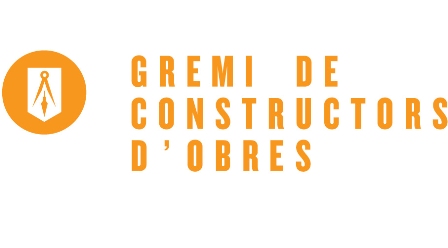 